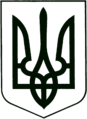 УКРАЇНА
МОГИЛІВ-ПОДІЛЬСЬКА МІСЬКА РАДА
ВІННИЦЬКОЇ ОБЛАСТІР І Ш Е Н Н Я №205Про хід виконання міської Програми щодо забезпечення житлом дітей - сиріт та дітей, позбавлених батьківського піклування на 2018 - 2022 роки за 2020 рік	Керуючись ст.ст. 26, 34 Закону України «Про місцеве самоврядування в Україні», Законом України «Про охорону дитинства», ст.ст. 4, 7 Закону України «Про забезпечення організаційно-правових умов соціального захисту дітей -сиріт та дітей позбавлених батьківського піклування»,  Сімейним кодексом України, Цивільним кодексом України, Законом України «Про органи і служби у справах дітей та спеціальні установи для дітей», постановами Кабінету Міністрів України від 24.09.2008р. №866 «Питання діяльності органів опіки та піклування, пов’язані із захистом прав дітей», від 08.10.2008р. №905 «Про затвердження Порядку провадження діяльності з усиновлення та здійснення нагляду за дотриманням прав усиновлених дітей», Указом Президента України «Про додаткові заходи щодо захисту прав та законних інтересів дітей», з метою забезпечення житлом дітей-сиріт та дітей, позбавлених батьківського піклування, створення умов для всебічного розвитку та виховання дітей, -
                                                        міська рада ВИРІШИЛА: 1. Інформацію начальника служби у справах дітей, сім’ї та молоді міської ради         Сувалової Л.А. про хід виконання міської Програми щодо забезпечення     житлом дітей-сиріт та дітей, позбавлених батьківського піклування на     2018 – 2022 роки за 2020 рік взяти до відома.2. Зняти з контролю рішення 21 сесії міської ради 7 скликання від 21.12.2017     року №545 « Про міську Програму забезпечення житлом дітей-сиріт та дітей,     позбавлених батьківського піклування на 2018-2022 роки», у зв’язку з     прийняттям нової Програми та зі зміною адміністративних центрів     територіальних громад Вінницької області.3. Контроль за виконанням даного рішення покласти на заступника міського       голови з питань діяльності виконавчих органів Слободянюка М.В..             Міський голова	Геннадій ГЛУХМАНЮКВід 12.05.2021р.7 сесії8 скликання